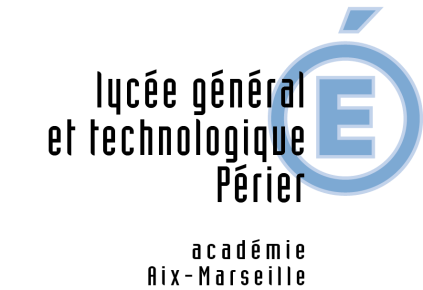 ENGAGEMENT DE REMISE HORS MARCHE, SUR CATALOGUE(ANNEE 2022)Je soussignéNom Prénom : ---------------------------------------------------------Agissant pour le compte de la Société (Intitulé complet) : --------------------------------------------------------------------------------------------------------------------------------------------------------M’engage à accorder une remise de 			% par rapport au catalogue collectivité de la société, pour les produits non prévus dans le marché EPIC2.Fait à 					Le 					Signature et cachet de la société